			Temperature Scales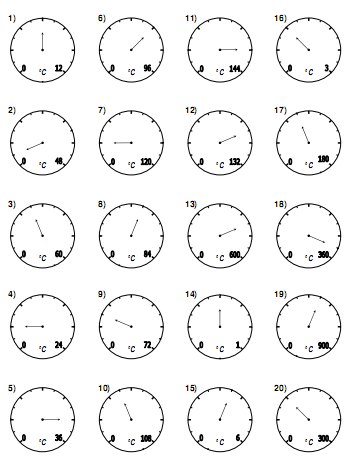 